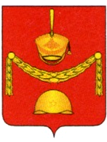 АДМИНИСТРАЦИЯПОСЕЛЕНИЯ РОГОВСКОЕ В ГОРОДЕ МОСКВЕ______________________________________________________________________________________________________________________ПОСТАНОВЛЕНИЕОб утверждении муниципальной программы «Национальная безопасностьи правоохранительная деятельность на территории  поселения Роговское на 2024 год и плановый период 2025 и 2026 годов»	В соответствии с пунктом 1 статьи 179 Бюджетного кодекса Российской Федерации, Федеральным законом от 06.10.2003 №131-ФЗ «Об общих принципах организации местного самоуправления в Российской Федерации», Законом города Москвы от 06.11.2002 №56 «Об организации местного самоуправления в городе Москве», решением Совета депутатов поселения Роговское от 14.12.2023г.   № 56 «О бюджете поселения Роговское на 2024 год и плановый период 2025 и 2026 годов», Постановлениями администрации поселения Роговское от  07.09.2021   № 20 «Об утверждении Порядка разработки, реализации и оценки эффективности муниципальных программ муниципального образования поселения Роговское», от 23.09.2021 № 24 «Об утверждении Перечня муниципальных программ муниципального образования поселения Роговское»  ( в редакции Постановления от 18.12.2023 № 64), Уставом поселения Роговское, администрации поселения Роговское в городе МосквеПОСТАНОВЛЯЕТ:	1. Утвердить муниципальную программу «Национальная безопасность и правоохранительная деятельность на территории поселения Роговское на 2024 год и плановый период 2025 и 2026 годов» согласно приложению 1 к настоящему постановлению.	2. Утвердить программные мероприятия в рамках реализации муниципальной программы «Национальная безопасность и правоохранительная деятельность на территории поселения Роговское на 2024 год и плановый период 2025 и 2026 годов» согласно приложению 2 к настоящему постановлению.	3. Начальнику отдела по безопасности, ГО и ЧС администрации поселения Роговское Тряпкину В.И. обеспечить реализацию муниципальной программы «Национальная безопасность и правоохранительная деятельность на территории поселения Роговское на 2024 год и плановый период 2025 и 2026 годов».	4. Опубликовать настоящее постановление в бюллетене «Московский муниципальный вестник» и разместить на официальном сайте администрации поселения Роговское в информационно телекоммуникационной сети «Интернет».	5. Контроль за исполнением настоящего постановления остается за главой администрации.Глава администрации                                                                         А.В. ТавлеевПриложение 1к постановлению администрации  поселения Роговское в городе Москвеот 22.01.2024 № 10оМуниципальная программа «Национальная безопасность и правоохранительная деятельность на территории поселения Роговское на 2024 год и плановый период 2025 и 2026 годов»
ПАСПОРТ МУНИЦПИЛЬНОЙ ПРОГРАММЫСодержание проблемы, обоснование необходимости её решения программными методамиПрограмма мероприятий по национальной безопасности правоохранительной деятельности на территории поселения Роговское является важнейшим направлением реализации принципов целенаправленной, последовательной работы по консолидации общественно-политических сил, национально-культурных, культурных и религиозных организаций и безопасности граждан. Наиболее экстремистки рискогенной группой выступает молодежь, это вызвано как социально- экономическими, так и этнорелигиозными факторами. Особую настороженность вызывает снижение общеобразовательного и общекультурного уровня молодых людей, чем пользуются экстремистки настроенные радикальные политические и религиозные силы. Таким образом, экстремизм, терроризм и преступность представляют реальную угрозу общественной безопасности, подрывают авторитет органов местного самоуправления и оказывают негативное влияние на все сферы общественной жизни. Их проявления вызывают социальную напряженность, влекут затраты населения, организаций и предприятий на ликвидацию прямого и косвенного ущерба от преступных деяний.Системный подход к мерам, направленным на предупреждение, выявление, устранение причин и условий, способствующих экстремизму, терроризму, совершению правонарушений, является одним из важнейших условий улучшения социально-экономической ситуации в поселении. Для реализации такого подхода необходима муниципальная программа по профилактике терроризма, экстремизма и созданию условий для деятельности добровольных формирований населения по охране общественного порядка, предусматривающая максимальное использование потенциала местного самоуправления и других субъектов в сфере профилактики правонарушений.Обеспечение необходимого уровня пожарной безопасности и минимизация потерь вследствие пожаров являются важными факторами устойчивого социально-экономического развития поселения.Исходя из опыта тушения пожаров, статистических данных о них, степени защищенности от пожаров зданий и домов, а также осведомленности населения об элементарных требованиях пожарной безопасности предполагается организация и проведение программных мероприятий, направленных на предупреждение пожаров.В целях предотвращения материального ущерба и гибели людей в результате пожаров одним из рычагов в этой работе является проведение комплекса мероприятий по пожарной безопасности в рамках Программы.Программа является документом, открытым для внесения изменений и дополнений.2. Цели и задачи программы        Основными целями программы являются противодействие терроризму и экстремизму, защита жизни граждан, проживающих на территории поселения Роговское от террористических и экстремистских актов, предупреждение возникновения в общественных местах и жилом секторе ситуаций, представляющих опасность для жизни, здоровья, собственности граждан, за счет повышения эффективности профилактики правонарушений, а также уменьшение количества пожаров, гибели людей, травматизма и размера материальных потерь от огня и чрезвычайных ситуаций на территории поселения Роговское.      Основными задачами программы являются:- уменьшение проявлений экстремизма и негативного отношения к лицам других национальностей и религиозных конфессий;- формирование у населения внутренней потребности в толерантном поведении к людям других национальностей и религиозных конфессий на основе ценностей многонационального российского общества, культурного самосознания, принципов соблюдения прав и свобод человека;- формирование толерантности и межэтнической культуры в молодежной среде, профилактика агрессивного поведения;- информирование населения администрации поселения Роговское по вопросам противодействия терроризму и экстремизму;- содействие правоохранительным органам в выявлении правонарушений и преступлений данной категории, а также ликвидации их последствий;- пропаганда толерантного поведения к людям других национальностей и религиозных конфессий;- организация воспитательной работы среди детей и молодежи, направленная на устранение причин и условий, способствующих совершению действий экстремистского характера;- недопущение наличия свастики и иных элементов экстремистской направленности на объектах городской инфраструктуры.Предусмотренные в программе мероприятия определяют также характер первичных мер пожарной безопасности, которые ставят своей целью решение наиболее острых проблем укрепления противопожарной защиты поселения, за счет целевого выделения бюджетных средств. По мере их освоений, в короткие сроки будут созданы необходимые условия для кардинальных изменений в деле укрепления пожарной безопасности, защиты жизни и здоровья граждан поселения Роговское от пожаров.Также целью программы является повышение пожарной безопасности на территории поселения Роговское. Для её достижения необходимо решение следующих задач:- совершенствование нормативной правовой базы администрации поселения Роговское по обеспечению первичных мер пожарной безопасности;- организация противопожарной пропаганды, информирования и обучения населения требованиям пожарной безопасности;- устройство, реконструкция, ремонт и содержание источников противопожарного водоснабжения на территории поселения;-     устройство площадок и ремонт дорог для подъезда пожарной техники, приобретение противопожарного инвентаря, средств пожаротушения. 3. Ресурсное обеспечение программыОбщий объем финансирования программы –13 499,00 тыс. руб.В том числе:2024 год – 5 713 00 тыс. руб.2025 год – 3 593 00 тыс. руб.2026 год – 4 193 00 тыс. руб. 4. Ожидаемые результаты мероприятий программыМероприятия программы носят ярко выраженный социальный характер, результаты их реализации будут оказывать позитивное влияние на различные стороны жизни населения поселения Роговское:Реализация мероприятий программы позволит:- создать условия для эффективной совместной работы администрации поселения Роговское, правоохранительных органов, учреждений социальной сферы, общественных организаций и граждан поселения, направленной на профилактику экстремизма, терроризма и правонарушений;- улучшить информационно-пропагандистское обеспечение деятельности по профилактике экстремизма, терроризма и правонарушений;- стимулировать и поддерживать гражданские инициативы правоохранительной направленности;- создавать условия для деятельности добровольных формирований населения по охране общественного порядка;- повысить антитеррористическую защищенность мест массового пребывания граждан, создать условия для повышения оперативности реагирования правоохранительных органов на заявления и сообщения населения о преступлениях, правонарушениях и происшествиях в общественных местах поселения.Полное и своевременное выполнение мероприятий программы будет способствовать созданию в общественных местах и на улицах поселения обстановки спокойствия и безопасности.Укрепление пожарной безопасности населенных пунктов поселения Роговское, уменьшение количества пожаров, гибели людей, травматизма и размера материальных потерь от огня и чрезвычайных ситуаций.Реализация программы нацелена на обеспечение первичных мер пожарной безопасности, защищённости населения и территории поселения Роговское от пожаров и чрезвычайных ситуаций.Оценка показателей программы производится ежегодно на основании анализа результатов исполнения мероприятий.Полное и своевременное выполнение мероприятий программы будет способствовать созданию в общественных местах и на улицах поселения обстановки спокойствия и безопасности, снижение количества пожаров, гибели и травмирования людей, сохранение материальных ценностей.                  5. Организация управления программой и контроль за ходом ее реализацииОбщее управление, контроль за реализацией программы и координацию деятельности осуществляет администрация поселения Роговское.Приложение 2к постановлению администрации  поселения Роговское в городе Москвеот 22.01.2024 № 10Программные мероприятия в рамках реализации муниципальной программы «Национальная безопасность и правоохранительная деятельность на территории поселения Роговское на 2024 год и плановый период 2025 и 2026 годов»От 22.01.2024№ 10Наименование программыМуниципальная программа «Национальная безопасность и правоохранительная деятельность на территории поселения Роговское на 2024 год и плановый период 2025 и 2026 годов» (далее Программа)Ответственный исполнитель программыНачальник отдела по безопасности, ГО и ЧС Тряпкин В.И.Основание для разработки Программы- Федеральные Законы от 06.03.2006. №35-ФЗ                                               « О противодействии терроризму», - Федеральный Закон от 24.09.2003г. №131-ФЗ «Об общих принципах организации местного самоуправления в Российской Федерации», - Федеральный закон от 25.07.2002. №114-ФЗ «О противодействии экстремистской деятельности»,- Федеральный закон от 21.12.1994г. №69-ФЗ «О пожарной безопасности», Указ Президента Российской Федерации от 15.06. 2006. №116          « О мерах по противодействию терроризму», Уставом поселения Роговское в городе Москве, решением Совета депутатов поселения Роговское от 16.12.2021 г.   № 3/2  (с изменениями)    «О бюджете поселения Роговское на 2024 год и плановый период 2025 и 2026 годов», администрация поселения Роговское в городе Москве, Постановлении от 07.09.2021 № 20 «Об утверждении Порядка разработки, реализации и оценки эффективности муниципальных программ муниципального образования поселения Роговское», от 23.09.2021 № 24 « Об утверждении Перечня муниципальных программ муниципального образования поселения Роговское», Участники ПрограммыАдминистрация поселения РоговскоеПодпрограмма (подпрограммы) (при наличии)1. «Мероприятия по гражданской обороне».2. «Защита населения и территорий от чрезвычайных ситуаций природного и техногенного характера, пожарная безопасность».3. «Другие вопросы в области национальной безопасности и правоохранительной деятельности».Основные исполнители программыАдминистрация поселения РоговскоеЦель ПрограммыПротиводействие терроризму и экстремизму, защита жизни населения и объектов особой важности, связанных с жизнеобеспечением населения, от проявлений терроризма.  Уменьшение количества пожаров, гибели людей, травматизма и размера материальных потерь от огня и чрезвычайных ситуаций на территории поселения Роговское.Задачи ПрограммыРешение вопросов пожарной безопасности, безопасности людей на водных объектах, безопасности мест массового пребывания людей, повышение эффективности борьбы с терроризмом, политическим экстремизмом и правонарушениями в границах поселения Роговское.Этапы и сроки реализации программы2024-2026 годаОбъемы бюджетных ассигнований программОбщий объем финансирования программы –13 499,00 тыс. руб.В том числе:2024 год – 5 713 00 тыс. руб.2025 год – 3 593 00 тыс. руб.2026 год – 4 193 00 тыс. руб. Источник финансирования: бюджет поселения РоговскоеРазмер, расходуемых средств на реализацию программы, может уточняться и корректироваться, исходя из возможностей местного бюджета, инфляционных процессов и экономической ситуации на территории поселения Роговское.Система организации контроля за исполнением ПрограммыКонтроль за реализацией Программы осуществляется Администрацией поселения Роговское.